NyilatkozatmintákTisztelt Gazdasági szereplő! Ajánlatkérő üdvözli a Tisztelt Gazdasági szereplőt! Kérjük, hogy a jelen dokumentumot, közbeszerzési eljárást megindító felhívást és valamennyi kapcsolódó közbeszerzési dokumentumot alaposan áttanulmányozni szíveskedjék tekintettel arra, hogy egyes feltételeknek való meg nem felelés az ajánlat érvénytelenné nyilvánítását eredményezheti.A jelen „Nyilatkozatminták” megnevezésű közbeszerzési dokumentum az ajánlattételt segíti. Eredményes ajánlattételének segítése és megkönnyítése érdekében ajánlott nyilatkozatminták kerültek kiadásra elektronikus (szerkeszthető) formátumban. Azok változatlan formában történő felhasználása az ajánlattétel során ajánlott, de nem kötelező!Tájékoztatjuk Önt, hogy az eljárás eredményeként megkötendő szerződés nyertessége esetén a felolvasólapon rögzített adatok (szerződést kötő másik fél adatai, kapcsolattartási pontok, stb.) alapján kerül kitöltésre. Felhívjuk a figyelmét arra, hogy a nyilatkozatok nem kizárólag a jelen dokumentáció mellékletét képező ajánlott minták szerinti formában nyújthatók be, azok kizárólag tájékoztató jellegűek. A mellékelt iratminták felhasználását megelőzően kérjük, hogy azok tartalmát a mindenkor hatályos vonatkozó jogszabályi előírásokkal és az eljárást megindító felhívás/közbeszerzési dokumentumok előírásaival egyeztetni szíveskedjék. Ennek elmaradásából eredő hiányosságokért, vagy egyéb hibákért a felelősség teljes mértékben az Ajánlattevőt terheli!A fentiekre tekintettel Ajánlatkérő a mellékelt iratminták felhasználásából eredő esetleges érvénytelen ajánlattétel vonatkozásában teljes felelősségét kizárja! Kérjük a fentiek szíves tudomásul vételét! Eredményes ajánlattételében bízva maradunk tisztelettel!Felolvasólap
1. sz. mellékletAlulírott ajánlattevő kijelentem, hogy a tárgyi ajánlatkérés és arra tett ajánlat tartalmát ismerem. Nyilatkozom, hogy az ajánlatban szereplő nyilatkozatok a valóságnak megfelelnek. Jelen nyilatkozatot a fent hivatkozott közbeszerzési eljárás alapján benyújtott ajánlat részeként, jogi felelősségem teljes tudatában teszem.Kelt:								AJÁNLATTEVŐ ALÁÍRÁSAAjánlattételi nyilatkozat2. sz. mellékletÉrintett RÉSZ megjelölése: .................................Alulírott ................................. (képviselő neve), mint a(z) ...................................................... (képviselt cég neve, székhelye) képviseletére jogosult személy, az alábbi nyilatkozatokat teszem:Nyilatkozat a Kbt. 66. § (4) bekezdés szerint Nyilatkozom, hogy az általam képviselt társaság a kis- és középvállalkozásokról, fejlődésük támogatásáról szóló törvény szerint mikro vállalkozásnak minősül; vagykis vállalkozásnak minősül; vagyközépvállalkozásnak minősül; vagynem tartozik a törvény hatálya alá.Nyilatkozat a Kbt. 67. § (4) bekezdés szerintNyilatkozom, hogy nem veszünk igénybe a szerződés teljesítéséhez a Kbt. 62. §, valamint a 63. § szerinti kizáró okok hatálya alá eső alvállalkozót.Nyilatkozat a Kbt. 65. § (7) bekezdés szerint Nyilatkozom, hogy az alkalmassági feltételek igazolására kapacitást rendelkezésre bocsátó szervezetet az ajánlattevő igénybe kíván / nem kíván igénybe venni.Nyilatkozom, hogy társaságunk az alkalmassági feltételek igazolására a következő kapacitást rendelkezésre bocsátó szervezeteket veszi igénybe [Kbt. 65. § (7) bekezdés]:Nyilatkozat változásbejegyzési eljárás vonatkozásábanNyilatkozom, hogy az általam képviselt gazdasági társaság (ajánlattevő) vonatkozásábanvan folyamatban változásbejegyzési eljárás a cégbíróság előtt. Erre tekintettel ajánlatunkban mellékelten csatoljuk a cégbírósághoz benyújtott változásbejegyzési kérelmet és az annak érkezéséről a cégbíróság által megküldött igazolást.VAGYnincs folyamatban változásbejegyzési eljárás a cégbíróság előtt. Nyilatkozat felelősségbiztosításrólNyilatkozom, hogy nyertességünk esetén legkésőbb a szerződéskötés időpontjára felelősségbiztosítási szerződést kötünk, vagy meglévő felelősségbiztosításunkat kiterjesztjük úgy, hogy az kellő fedezetet nyújtson, és kiterjedjen a szerződés szerinti teljes munkára, az eljárást megindító felhívásban foglaltak feltételeknek megfelelően.Nyilatkozat a biztosítékok határidőre történő nyújtására vonatkozóanNyilatkozom, hogy a Kbt. 134. § (5) bekezdése szerinti biztosítéko(ka)t határidőre rendelkezésre bocsátom.Felelős fordításNyilatkozom, hogy az ajánlatban csatolt fordítás(ok) az eredeti idegen nyelvű dokumentumok tartalmával mindenben megegyeznek. A fordítás tartalmáért felelősséget vállalok.Kelt:								AJÁNLATTEVŐ ALÁÍRÁSAAjánlattételi nyilatkozat2/A. sz. mellékletÉrintett RÉSZ megjelölése: .................................Alulírott ................................. (képviselő neve), mint a(z) ...................................................... (képviselt cég neve, székhelye) képviseletére jogosult személy, az alábbi nyilatkozatokat teszem:Nyilatkozat a Kbt. 66. § (2) bekezdés szerint Kifejezetten nyilatkozom, hogy az ajánlati/ajánlattételi felhívásban és a közbeszerzési dokumentumokban (annak valamennyi mellékletében, a szerződéstervezetben, valamint az Ajánlatkérő által esetlegesen tett pontosításokban és kiegészítésekben, kiegészítő tájékoztatásban) foglalt feltételeket mindenben tudomásul vettük és elfogadjuk, a szerződés megkötésére és teljesítésére vállalkozunk a Felolvasólapon megadott ellenszolgáltatás ellenében.Kelt:								AJÁNLATTEVŐ ALÁÍRÁSAKonzorciális megállapodás
3. sz. mellékletÉrintett RÉSZ(ek) megjelölése: .................................SZERZŐDŐ FELEKJelen konzorciális megállapodás az alábbi felek között, alulírott napon és helyen, az alábbi feltételekkel jön létre. Szerződő felek:A KÖZÖS AJÁNLATTÉTELI SZERZŐDÉS CÉLJAA fejlécben körülírt közbeszerzési eljárásban való közös részvétel, nyertesség esetén a vonatkozó szerződés közös teljesítése a jelen megállapodásban rögzített feltételek mellett. Jelen megállapodás az összes megajánlott RÉSZ vonatkozásában irányadó; vagyA fentiekben megadott RÉSZek tekintetében irányadó.FELADATMEGOSZTÁS<<<…>>>KÖZÖS AJÁNLATTEVŐK NYILATKOZATAIKözös ajánlattevők egybehangzóan és korlátozás/különvélemény nélkül egybehangzóan megállapodnak abban, hogy valamennyien egyetemlegesen lesznek jogosítva és kötelezve a közbeszerzési eljárás eredményeképpen megkötésre kerülő szerződés teljesítésére.Közös ajánlattevők egybehangzóan és korlátozás/különvélemény nélkül egybehangzóan megállapodnak abban, hogy egyetemleges felelősséget vállalnak a közbeszerzési eljárás során tett ajánlatukban foglaltak teljesítésére.A közbeszerzési eljárás részvételi/ajánlattételi szakaszában és annak eredményeképpen megkötésre kerülő szerződés teljesítése során teljes jogkörű közös képviseletre jogosult a közös ajánlattétel vezető tagja (annak mindenkori képviseletre jogosultjai). Ezen meghatalmazás kiterjed az ajánlat és kapcsolódó dokumentumok (pl.: hiánypótlás, felvilágosítás megadása); nyertes ajánlattétel esetén a szerződés és annak esetleges módosításai aláírására.Szerződő felek megállapodnak abban, hogy a konzorciális megállapodás annak aláírásával érvényes és hatályos, továbbá hatálya, teljesítése, alkalmazhatósága vagy végrehajthatósága nem függ felfüggesztő (hatályba léptető), illetve felbontó feltételtől.KÖZÖS AJÁNLATTEVŐK EGYÉB MEGÁLLAPODÁSAI<<<…>>>Jelen megállapodást szerződő felek, mint akaratukkal mindenben megegyezőt, a fejlécben hivatkozott közbeszerzési eljáráshoz kapcsolódóan – közös értelmezést követően - cégszerűen írnak alá.Kelt:<<<Aláírások>>>Nyilatkozat kapacitást biztosító szervezet részéről 4. sz. mellékletÉrintett RÉSZ megjelölése: .................................Alulírott ................................. (képviselő neve), mint a(z) ...................................................... (képviselt cég neve, székhelye) képviseletére jogosult személy, mint kapacitást biztosító szervezet képviselője, az alábbi nyilatkozatokat teszem. Az Ajánlattevő szerződés teljesítéséhez szükséges alkalmasságának igazolásaként általunk igazolni kívánt, az ajánlattételi felhívás szerinti alábbi pénzügyi/műszaki-szakmai alkalmassági követelmények teljesülnek:Műszaki-szakmai alkalmasság igazolása vonatkozásában nyilatkozzuk:Jelen nyilatkozat mellékleteként csatoljuk továbbá azon szerződésben/előszerződésben vállalt kötelezettségvállalást tartalmazó okiratot, amely alátámasztja, hogy az Ajánlattevő szerződés teljesítéséhez szükséges alkalmasságának igazolásaként általam biztosított erőforrások Ajánlattevő rendelkezésére állnak majd a szerződés teljesítésének időtartama alatt.Kelt:						Kapacitást biztosító szervezet képviselője ALÁÍRÁSANyilatkozat műszaki tartalom vonatkozásában5. sz. mellékletÉrintett RÉSZ megjelölése: .................................Alulírott ................................. (képviselő neve), mint a(z) ...................................................... (képviselt cég neve, székhelye) képviseletére jogosult személy, felelősségem tudatában nyilatkozom, hogy a tárgyi munkákat a közbeszerzési dokumentumok részét képező műszaki dokumentációban meghatározottak szerint végzem el; VAGYa tárgyi munkákat a közbeszerzési dokumentumok részét képező műszaki dokumentációban meghatározottaktól eltérően, egyenértékű felhasználásra kerülő anyagok, illetve a beépítésre kerülő termékek alkalmazásával végzem el az alábbiak szerint.A „b. pont” választása esetén a közbeszerzési dokumentumok részét képező műszaki dokumentációban rögzített műszaki tartalomtól (gyártmány, típusok) esetlegesen eltérő (de azzal egyenértékű) felhasználásra kerülő anyagok, illetve a beépítésre kerülő termékek típusának és részletes műszaki jellemzőinek ismertetése: ................................. Az egyenértékűséget ajánlattevőnek az ajánlatban igazolnia kell a 321/2015. (X.30.) Korm. rendelet 46. § (6) bekezdés rendelkezéseinek figyelembe vételével!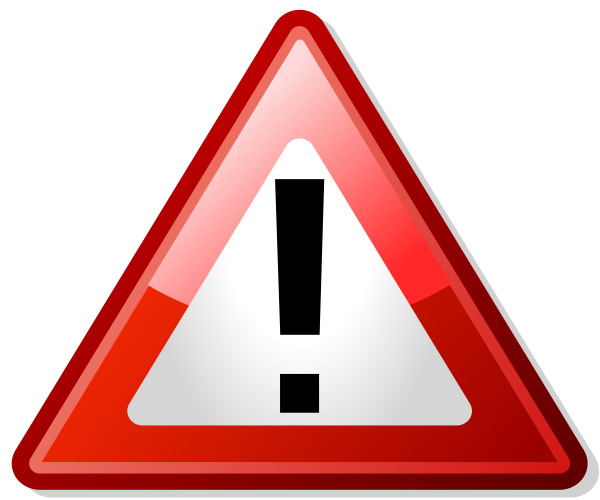 Kelt:								AJÁNLATTEVŐ ALÁÍRÁSAÉRTÉKELÉSI SZEMPONTTAL ÉRINTETT SZAKEMBER NYILATKOZATAAz AF II.2.5) 3. pont vonatkozásában„3. Az AF III.1.3) M2.c. pont szerinti alkalmassági követelmény igazolására bemutatott szakember magasépítési tárgyú projektben szerzett szakmai tapasztalata (db)”Érintett RÉSZ megjelölése: .................................I. SZEMÉLYES ADATOKnév:lakcím:születés helye és ideje:II. TANULMÁNYOKIII. KAMARAI REGISZTRÁCIÓIII.1. KAMARAI REGISZTRÁCIÓ MEGLÉTE ESETÉN az alábbi 266/2013. (VII. 11.) Korm. rendelet szerinti kódú felelős műszaki vezetői jogosultsággal rendelkezem:III.2. KAMARAI REGISZTRÁCIÓ HIÁNYA ESETÉN az az időszak, amit a szakember alkalmassága igazolására kíván figyelembe venni:SZAKMAI TAPASZTALATA kamarai nyilvántartásba vételt (III.1) vagy III.2. pontban rögzített időszakot követő gyakorlat ismertetése:RENDELKEZÉSRE ÁLLÁSI NYILATKOZATAlulírott, mint az alkalmasság igazolására megjelölt szakembernek nyilatkozom, hogy ajánlattevő nyertessége esetén tárgyi közbeszerzési eljárás eredményeként megkötésre kerülő szerződés teljesítése alatt rendelkezésre fogok állni, a teljesítésben – telepítési szakmai vezetőként – részt veszek.Kelt:ÉRTÉKELÉSI SZEMPONTTAL ÉRINTETT 
SZAKEMBER ALÁÍRÁSAFigyelem! A további dokumentumokat az eljárás későbbi szakaszában Ajánlatkérő külön felhívására kell csak benyújtani!Nyilatkozatok a kizáró okok vonatkozásában6. sz. mellékletAlulírott ................................. (képviselő neve), mint a(z) ...................................................... (képviselt cég neve, székhelye) képviseletére jogosult személy, az alábbi nyilatkozatokat teszem:Nyilatkozat a kizáró okok fenn nem állásárólNyilatkozom, hogy társaságunkkal szemben nem állnak fenn / fennállnak a Kbt. 62. § (1)-(2) bekezdésében és a Kbt. 63. § (1) bek. a-d) pontjaiban rögzített kizáró okok.Nyilatkozat a Kbt. 62. § (1) bekezdés k) pont kb) alpontja tekintetébenNyilatkozom, hogy a Kbt. 62. § (1) bekezdés k) pont kb) alpontja alapján, az általam jegyzett társaságnak a pénzmosás és a terrorizmus finanszírozása megelőzéséről és megakadályozásáról szóló 2017. évi LIII. törvény (a továbbiakban: Pénzmos. tv.) 3. §  38. pont a)-b) vagy d) alpontja szerinti tényleges tulajdonosa van / tényleges tulajdonosát nem képes megnevezni.Tekintettel arra, hogy az általam jegyzett társaságnak a Pénzmos. tv. 3. §  38. pont a)-b) vagy d) alpontja szerint tényleges tulajdonosa van, a tényleges tulajdonosok neve és állandó lakóhelye vonatkozásában a következő nyilatkozatot teszem:Nyilatkozat a Kbt. 62. § (1) bekezdés k) pont kc) alpontja tekintetébenNyilatkozom, hogy van / nincsen az általam jegyzett társaságban (ajánlattevő) olyan jogi személy vagy személyes joga szerint jogképes szervezet amely az ajánlattevőben közvetetten vagy közvetlenül több, mint 25%-os tulajdoni résszel vagy szavazati joggal rendelkezik.Tekintettel arra, hogy az általam jegyzett társaságban közvetetten vagy közvetlenül több mint 25%-os tulajdoni résszel vagy szavazati joggal rendelkező jogi személy(ek) és/vagy személyes joga szerint jogképes szervezet(ek) van(nak), ezen szervezet(ek) cégneve és székhelye vonatkozásában a következő nyilatkozatot teszem:Nyilatkozom továbbá, hogy az előzőekben megnevezett szervezet(ek) vonatkozásában nem állnak fenn a Kbt. 62. § (1) bekezdés k) pont kb) alpont szerinti kizáró okok.Nyilatkozat az alvállalkozók és adott esetben az alkalmasság igazolásában résztvevő más szervezet vonatkozásábanFent megjelölt képviseletére jogosult személy az alvállalkozó és adott esetben az alkalmasság igazolásában résztvevő más szervezet vonatkozásában nyilatkozom, hogy az érintett gazdasági szereplők vonatkozásában nem állnak fenn az eljárásban előírt kizáró okok.Nyilatkozom, hogy nem veszek igénybe a szerződés teljesítéséhez az eljárásban előírt kizáró okok hatálya alá eső alvállalkozót, valamint az ajánlatunkban (adott esetben) megjelölt kapacitásait rendelkezésre bocsátó szervezet nem tartozik az eljárásban előírt kizáró okok hatálya alá.Kelt:								AJÁNLATTEVŐ ALÁÍRÁSAReferencia igazolás8. sz. mellékletÉrintett RÉSZ megjelölése: .................................A 321/2015. (X. 30.) Korm. rendelet 21. § (2) bekezdés a) pontjának esetét a szerződést kötő másik fél által adott igazolással kell igazolni!Nyilatkozat szakember(ek) vonatkozásában9. sz. mellékletÉrintett RÉSZ megjelölése: .................................Alulírott ................................. (neve), mint a(z) ...................................................... (képviselt cég neve, székhelye) képviseletére jogosult személy, az alábbi nyilatkozatokat teszem:Az eljárást megindító felhívás III.1.3) M2.a. pontja szerinti [Közlekedési építmények szakterület, jelölés: MV-KÉ] alkalmassági követelmény igazolására bemutatott szakember tekintetébenAz eljárást megindító felhívás III.1.3) M2.b. pontja szerinti [építményvillamossági szakterület, jelölés: MV-ÉV] alkalmassági követelmény igazolására bemutatott szakember tekintetébenAz eljárást megindító felhívás III.1.3) M2.c. pontja szerinti [Építési szakterület, jelölés: MV-É] alkalmassági követelmény igazolására bemutatott szakember tekintetébenAz eljárást megindító felhívás III.1.3) M2.d. pontja szerinti [építménygépészeti szakterület, jelölés: MV-ÉG] alkalmassági követelmény igazolására bemutatott szakember tekintetébenKelt:								AJÁNLATTEVŐ ALÁÍRÁSANyilatkozat 
rendelkezésre állás vonatkozásában10. sz. mellékletÉrintett RÉSZ megjelölése: .................................Alulírott ................................. (szakember neve), mint a fent megjelölt közbeszerzési eljárás vonatkozásában teljesítésbe bevont és az ajánlattevő által ___________________ tárgykörben megnevezett szakember, az alábbi nyilatkozatokat teszem:Ajánlattevő nyertessége esetén a kapcsolódó szerződés teljesítése érdekében a teljesítés alatt rendelkezésre állok, nincs olyan körülmény, amely a szerződésszerű teljesítést akadályozhatná.Ajánlattevő szakmai ajánlatában rögzített, rám vonatkozó adatok a valóságnak megfelelnek.Jelen nyilatkozatot jogi felelősségem teljes tudatában, a fent hivatkozott közbeszerzési eljárás vonatkozásában tettem.Kelt:								SZAKEMBER ALÁÍRÁSAAjánlattevőKözös ajánlattevő vezető tagAjánlattevőKözös ajánlattevő tagAjánlattevőKözös ajánlattevő tagRövidített név: Székhelye:Képviselő neve:Kapcsolattartó neve:Kapcsolattartó közvetlen (mobil) telefonszáma:Cégjegyzékszám:Adószám:Bankszámlaszám:Telefax: e-mail: Értékelési szempontAjánlattevő megajánlása1. RÉSZAjánlattevő megajánlása2. RÉSZ1. Ajánlati ár (nettó HUF)2. Teljes körű jótállás az előírt min. 24 hónapot meghaladóan (hónap)3. Az AF III.1.3) M2.c. pont szerinti alkalmassági követelmény igazolására bemutatott szakember magasépítési tárgyú projektben szerzett szakmai tapasztalata (db)Kapacitásait rendelkezésre bocsátó szervezet neve és székhelyeAzon alkalmassági minimum követelmény (követelmények), melynek igazolása érdekében az Ajánlattevő ezen szervezet kapacitására (is) támaszkodik (a felhívás vonatkozó pontjának megjelölésével)AjánlattevőKözös ajánlattevő vezető tagAjánlattevőKözös ajánlattevő tagAjánlattevőKözös ajánlattevő tagRövidített név: Székhelye:Képviselő neve:Cégjegyzékszám:Adószám:Azon alkalmassági minimum követelmény (követelmények), melynek igazolása érdekében az Ajánlattevő ezen szervezet kapacitására (is) támaszkodik (a felhívás vonatkozó pontjának megjelölésével)kezdő időpontzáró időpontleírás (végzettség)MV kódmegszerzés időpontjaszakterület megnevezése/egyéb információkgyakorlati idő kezdő időpontja (év/hónap)gyakorlati idő záró időpontja (év/hónap)gyakorlat leírásakapcsolódó tevékenység kezdő és befejező időpontja (év/hónap/nap)leírásellátott feladat, tevékenység ismertetése; kapcsolódó projekt adatok (projekt megnevezése; helye; telepített eszközök adatai olyan pontossággal, hogy az alkalmasság megállapítható legyen)ellátott feladat, tevékenység ismertetése:projekt bemutatása:ellátott feladat, tevékenység ismertetése:projekt bemutatása:ellátott feladat, tevékenység ismertetése:projekt bemutatása:ellátott feladat, tevékenység ismertetése:projekt bemutatása:ellátott feladat, tevékenység ismertetése:projekt bemutatása:Tényleges tulajdonos neveTényleges tulajdonos állandó lakóhelyeSzervezet neveSzervezet székhelye1. Szakember neve:2. Ajánlattevővel való jogviszonyának megjelölése:3. Amennyiben a szakember a 266/2013. (VII.11.) Korm. rendelet szerinti, magyarországi kamarai nyilvántartásban (névjegyzékben) szerepel, úgy azon elektronikus elérési út, ahol az adott jogosultság ellenőrizhető1. Szakember neve:2. Ajánlattevővel való jogviszonyának megjelölése:3. Amennyiben a szakember a 266/2013. (VII.11.) Korm. rendelet szerinti, magyarországi kamarai nyilvántartásban (névjegyzékben) szerepel, úgy azon elektronikus elérési út, ahol az adott jogosultság ellenőrizhető1. Szakember neve:2. Ajánlattevővel való jogviszonyának megjelölése:3. Amennyiben a szakember a 266/2013. (VII.11.) Korm. rendelet szerinti, magyarországi kamarai nyilvántartásban (névjegyzékben) szerepel, úgy azon elektronikus elérési út, ahol az adott jogosultság ellenőrizhető1. Szakember neve:2. Ajánlattevővel való jogviszonyának megjelölése:3. Amennyiben a szakember a 266/2013. (VII.11.) Korm. rendelet szerinti, magyarországi kamarai nyilvántartásban (névjegyzékben) szerepel, úgy azon elektronikus elérési út, ahol az adott jogosultság ellenőrizhető